Circus Project for Years 1 and 2By Kate KnightMilton Keynes Music Faculty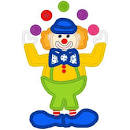 Overview of ProjectDuring this project the children willSing songsMove and play to songs and chantsExplore percussion instruments and learn how to play themExplore pulse and rhythmIdentify instruments by their timbreListen to music and comment upon what they hearFollow signs and symbolsSelect and organize sounds and symbols into sequences (Year 1)Select and organize sounds and symbols into sequences and layers (Year 2)Explore texture Comment on the sounds they chooseSome children will (emerge)Move to a steady beat when modelling their actions on those of othersPlay to a steady beat with some helpFollow signs and symbols with the help of those around themIdentify a shaken, tapped or scraped soundSelect and organize sounds with some helpExpress their likes and dislikesSome children will (achieve)Move to a steady beat Play to a steady beat Follow signs and symbols Identify a variety of sounds (Year 1 &2)Identify sequences of 2 or 3 sounds (Year 2)Select and organize sounds Express their likes and dislikesComment upon the selection of soundsSome children will (exceed)Move to a steady or changing beat Play to a steady or changing beat Copy and create rhythmic patternsPlay a rhythm over a steady beat (Year 2)Follow signs and symbols in large and small groupsIdentify a wide range of sounds (Year 1 &2)Identify sequences of 3 or 4 sounds (Year 2)Select and organize sounds with awareness of effectExpress and discuss their likes and dislikesComment upon the selection of sounds and how improvements might be madeCircus Assessment Year 13 = emerging 		2 = achieving		1 = exceedingCircus Assessment Year 23 = emerging		2 = achieving		1 = exceedingLesson 1: 30-40minsLearning Intentions: Children learnAbout rhythm and pulseTo listen to recorded musicA new singing gameHow circus performers moveThe names of instrumentsHow to play instruments with correct techniqueTo play in groups (Year 2)Introductory activity (15mins)Sing, ‘Hello children’ (GEGE) and ask the children to say and clap the pattern (rhythm) of their names.(Extension for Year 2: Ask one half of the circle to tap a steady beat/pulse on their knees while the other half clap the rhythm of their names)Play the children ‘Circus Music’ by Aaron Copland (Let’s Go Zudieo) but do not tell them what the music is about or its name.Ask the children to describe the sounds and what might be happening during the piece.Ask questions such asIs this music for sleeping to (a lullaby)?Is this sad or happy music?Are the sounds fast or slow?Are the sounds always the same or do they change or even stop?What could you do to these sounds-march, jump, dance or something else?Explain to the children that this piece was written to show a musical picture of circus performers.Play a game of ‘Hey, hey, look at me’ (GEGGE) from Singing Games and Rhymes for Early Years and ask children to think of who performs at the circus and how they might move.E.g. A trapeze artist balances (I am balancing can’t you see? /GGeeAGGE)Other suggestions might be juggling, wobbling or riding, walking or tottering, swinging or swaying, rolling or jumping and laughing or splatting!(Ask individual Year 2 children to volunteer to sing a verse by themselves)Main activity (15-20mins)Lay out groups of tambours, tambourines, triangles, bells, shakers, woodblocks, claves and cymbals.Remind the children what the names of the percussion instruments are and how you play them by singing the song, ‘Choose an Instrument’ (Bobby Shaftoe, clap your hands).Ask the children to tap a steady pulse on their knees as they sing the song and then pass a beater around the ring. The child with the beater chooses an instrument and the children around him/her also play that instrument. Check the name and how to play it.Repeat this until all the children have instruments and then sing, ‘We can play our instruments’.(Extension for Year 2: Ask the group that has just chosen the new instrument to play the rhythm of the words e.g. ‘We can play the tambourine’, whilst the other children tap or play a steady beat.)Plenary (5mins)Ask the children what their favourite sound was today and the name of the instrument.Sing, ‘Goodbye children’ (GEGE)Learning Outcomes: Children canCopy sung phrasesMove to a steady beatPlay to a steady beatPlay rhythmic patterns (Yr2)Identify the character or mood of a piece of musicPlay with controlLesson 2: 30-40minsLearning Intentions: Children learnAbout timbreGood playing techniqueThe names of some unusual instrumentsTo identify hidden sounds A new songIntroductory activity (15mins)Sing, ‘Hello children’ and look at a selection of instruments on the floor.How could we group them? (By material, colour, sound or by the way in which we played them) Make sure the children are introduced to some more unusual sounds e.g. the chatterbox and stirring drum and then ask volunteers to help sort the sounds into those that are tapped, shaken or scraped. Show the class some signs for tapping (two fingers tapped together), shaking (two hands shaken) and scraping (one hands rubbing up and down the fore-arm) and ask them to copy those different actions and then make them go faster and slower.Ask volunteers to stand in front of three groups and to lead them in this activity.Main activity (20mins)Play ‘Favourite Instruments’ from ‘Michael Finnigin, tap your chinnigin’.Repeat the game several times so that the children experience playing many different instruments, checking each time that they know if they are to tap, shake or scrape their sounds and how to hold/play them.Repeat the tapping/shaking/scraping game using three new volunteers and asking the children to follow their conductor using the instruments.Hide some of the instruments and ask the children to identify the hidden sounds (Year 1)/ a sequence of hidden sounds (Year 2).Explain to the children that each of these instruments has its own sound colour or timbre.This means that we should be able to identify the sound, even if the instrument played is hidden.Leave one of each instrument out and then hide another.Play, ‘I have sounds, one and two’ (Bobby Shaftoe, clap your hands) and ask the children to identify one sound (Year 1) or a sequence of two or three sounds (Year 2)Plenary (5mins)Next week it will be important to choose the right sound colour to go with or illustrate our circus performers.Sing, ‘Goodbye children’ (GEGE)Learning Outcomes: Children canSing tunefully and confidentlyMove to a steady beatPlay to a steady beat with controlName and play percussion instrumentsFollow signs for play/stop, faster/slowerTalk about the timbre of instrumental soundsLesson 3: 30-40minsLearning Intentions: Children learnAbout timbreAbout textureAbout pulse (and rhythm Yr 2)About sound and symbolIntroductory activity (10mins)Sing, ‘Hello children’ (GEGE) and play, ‘Have you brought your happy/sad/grumpy/excited/sleepy/robot/singing voice?’ They answer, ‘Yes, I have’ in the same timbreTalk about the different voices they used and introduce the word, ‘timbre’.Main activity (25mins)Show the children the circus cards from week 1 and use the tune, ‘Jenny lies a-weeping’ or ‘Don’t put your muck in our dustbin!’ to sing the following words.I’m walking on a tightrope, a tightrope, a tightrope (jingles)I’m walking on a tightrope, a tightrope so high.I’m swinging on a trapeze etc. (tambourine shaken)I’m in a trapeze, a trapeze so highI’m juggling with some bright balls etc. (triangles)I’m juggling with some bright balls, try to catch themI’m wobbling on a tricycle etc. (clatterpillar/guiro)I’m wobbling on a tricycle, please don’t fall off!I’m jumping on a see-saw etc. (chatterbox/cymbal)I’m jumping on a see-saw to make my friend fly!I’m splatting a big pie, a pie, a pie (tambour)I’m splatting a big pie into a clown’s face!Ask the children to keep a steady pulse as they sing the wordse.g.I’m swinging on a trapeze, a trapeze, a trapezeI’m swinging on a trapeze, a trapeze so high Then discuss which instrument might illustrate that movement/sound best and play those sounds to accompany each of the six verses (see suggestions in brackets)Assess: Can move and play to a steady beat (Yr 1&2)Extension for Year 2: Ask the children to say, clap and then play the rhythm of the words, ‘walking on a tightrope/swinging on a trapeze/ juggling with some bright balls/wobbling on a tricycle/splatting with a big pie’Can they play them in groups whilst the rest of the class are singing the words?Which of the rhythms is different from the others? (Wobbling on a tricycle)Assess: Can play rhythmic patterns (Yr 2)Ask each group to play their instrument when their picture card is held up.Experiment with holding up two cards.Can the other children listen to the combination of sounds and comment on whether they like them or not?If time, stick a sequence of picture cards up on the board and ask the children to follow themPlenary (5mins)Pack the instruments away and ask the children what made them choose the different instruments to illustrate each of the verses (the sound or timbre).When two or more sounds are played at once they create a texture.Learning Outcomes: Children canCopy and explore vocal qualitiesMove to a steady beatPlay to a steady beatPlay rhythmic patterns (Yr 2)Follow symbolsTalk about timbre and textureLesson 4: 30-40minsLearning Intentions: Children learnTo listen to music attentivelyTo create movements to suit the character of recorded musicTo respond to aural and visual prompts To organize sounds within a small groupIntroductory activity (5mins)Sing, ‘Hello children’ and show the children the pictures of the circus performersAcrobatsJugglersClownsTrapeze artistsTightrope walkersThe Circus masterMain activity (20mins)Ask the children to listen to Circus Music by Aaron Copland and to respond to the sounds with any actions which they think appropriate from the circus.They should remember that the first section is slightly lower and smoother and the second faster and more exciting.When they hear a ‘da-daa’ they should freeze and pretend to be the ring master.Notice who changes from Tightrope walker, acrobat and trapeze artist to juggler and clown.Discuss their actions with the children and remind them of how they added sounds to each of the acts last week.This week they will receive a selection of sounds but will need to work co-operatively together in order to organize them within a small group.Give outJingles and shakers to the tightrope walkersTambourines and guiros to the trapeze artistsTriangles and claves to the jugglersCymbals and clatterpillars to the acrobatsTambours and chatterboxes to the clownsGive the children time to organize the sounds and to decide whether they will all play together or build up in layers. Will they all play the same beat or will some play different rhythms.E.g. I am the acrobat, throwing a custard pie, ready, steady, splat!Plenary (10mins)Ask children to note down their names and the rhythms they have used on their composition sheet and then listen to work in progress as their card is shown.Which was their favourite group and why?Who has some suggestions of how they could improve their work next week?Learning Outcomes: Children canRespond to aural prompts in order make and change their movementsWork co-operatively and creatively in groupsCreate and play simple rhythmic patternsOrganise soundsExpress preferences and suggest improvementsOur Circus MusicOur Character is an AcrobatIn our group are…………………………………………….………………………………………………………………………….…………………………………………………………………………Our rhythms are…………………………………………………………………………………………………………………..………………………………………………………………………..………………………………………………………………………..Our Circus MusicOur Character is a Trapeze ArtistIn our group are…………………………………………….………………………………………………………………………….…………………………………………………………………………Our rhythms are…………………………………………………………………………………………………………………..………………………………………………………………………..………………………………………………………………………..Our Circus MusicOur Character is an Tightrope WalkerIn our group are…………………………………………….………………………………………………………………………….…………………………………………………………………………Our rhythms are…………………………………………………………………………………………………………………..………………………………………………………………………..………………………………………………………………………..Our Circus MusicOur Character is a JugglerIn our group are…………………………………………….………………………………………………………………………….…………………………………………………………………………Our rhythms are…………………………………………………………………………………………………………………..………………………………………………………………………..………………………………………………………………………..Our Circus MusicOur Character is a ClownIn our group are…………………………………………….………………………………………………………………………….…………………………………………………………………………Our rhythms are…………………………………………………………………………………………………………………..………………………………………………………………………..………………………………………………………………………..Lesson 5: 30-40minsLearning Intentions: Children learnAbout timbre and textureTo work in groupsTo make up rhythmic phrases (Yr 2)To copy rhythmic phrases (Yr 1)To follow symbolsIntroductory activity (15mins)Sing, ‘Hello children’ and ask all the children to say and clap, ‘My name is…’Each of their voices has a slightly different sound.Now ask them all to clap the rhythm, ’My name is…’ together. They all used the same sound and put them together.Could the different rhythms be heard? (No)Use three volunteers and choose three different types of body percussion on which to perform their rhythm e.g. clicking, tapping and stamping.Could the different rhythms be heard (Yes)They were creating a texture of sounds using three different sound colours or timbre.Introduce the game, ‘Building Layers’ with new words. (Tune: Dusty Bluebells)Move your hands to keep them clappingUse your feet and keep them tappingAdd a click to stop you nappingBuilding up in layersAsk the children to keep a steady pulse using claps, taps and clicks altogether and then try this in groups, accumulatively.Main activity (20mins)Remind the children of their groups and how they were using the instruments to create sounds to illustrate the picture of their circus performer.Today the will be given (Year 1)/make up (Year 2) a rhythmic pattern to play on their instruments as well as some of the children continuing to make the sounds that they explored last week.Suggested phrasesJumping acrobats/standing on one hand/bouncing very highJuggling balls/throwing and catching/lots of colourful ball in the airFunny clowns, laughing clowns/watch out for a custard pie/wobbling on a tricycleSwinging through the air/graceful and high/swishing and swirlingBalancing carefully/holding arms out wide/treading lightly on the wireGive the children time to practice their rhythms and to decide who will play them and who will make the other soundsListen to each group in turn and discuss their sounds and how they were combined.Assess: Can play rhythmic patternsPlenary (10mins)Ask each group to play when their card is held up.Stick the cards on the board and make a sequence of sounds.The stick another row of cards below and ask two groups to play at once.Discuss the combinations of sounds and ask the children to decide on which groups should play together.Assess: Can follow symbols in sequences and layersLearning Outcomes: Children canPlay rhythmic patterns with controlMaintain a part in large groupsFollow cards and symbolsComment on the combination and effectiveness of soundsLesson 6: 30-40minsLearning Intentions: Children learnAbout timbre and textureHow to play in groupsHow to talk about sounds using musical vocabularyIntroductory activity (15mins)Sing ‘Hello children’ and ask them to clap the rhythm of their names.Play, ‘Have you brought your…voice’ and talk about the different sounds or timbre of some of the voices they copied.Revise the game, ‘Move your hands’Move your hands to keep them clappingUse your feet and keep them tappingAdd a click to stop you nappingBuilding up in layersTry the sounds individually in groups and then combine them. Discuss the effect or texture.Main activity (20mins)Ask each group to clap and play the rhythm they made up the previous week.Then ask them to play it when their symbol is held up.Put some groups together and discuss the effect.Assess: Can maintain an independent partAsk the children to follow the cards in a sequence and then put cards in two rows.Discuss the effect of two groups playing together (Texture) and decide on an order and combination of sounds.Plenary (5mins)Perform and record the effect.Learning Outcomes: Children canPerform actions and rhythms in groupsDiscuss their preferencesFollow symbolsPlay rhythmic patterns accuratelyLesson 7:30-40minsLearning Intentions: Children learnAbout timbreAbout textureA new songTo select soundsTo layer and combine soundsTo play in groupsIntroductory activity (10mins)Sing, ‘Hello children’ and ask the children to think of a new way in which to mark the rhythm of ‘My name is…’ e.g. clapping, tapping or clickingListen to each in turn and then try layering the sound accumulativelyMain activity (20mins)Show the children a selection of instruments that they may be using later in the lesson and play the game, ‘One sound can be heard when we’re at the circus’.Identical sounds will be hidden and the children will need to identify them individually, two at a time, three at a time and four at a time.When one sounds is played they will recognize its sound colour or timbre.When more than one sound is played they make a texture of sounds.Introduce the song ‘Circus Time’ (Tune: Head, shoulders, knees and toes)Ladies swinging very high, very highClowns wobbling on their trikes, riding byThen there’s juggling balls and men on stilts so tallLots of sounds its circus time, circus timeMen standing on one hand, on one handDrummers playing in a band, in a bandThen there’s tightrope walks and ring master talksLots of sounds its circus time, circus time.Ask the children to think about the words that might suggest sounds or actions and to think of instruments or vocal sounds to illustrate them.E.g. tambourines, stirring drums, shakers, claves, tambours, triangles and jingles.If time, add the sounds to the song in 6 groups, with all the children ‘talking’ and playing together on ‘Lots of sounds’.Plenary (5mins)Pack away the instruments and talk about the effect of playing all the sounds at once.Learning Outcomes: Children canIdentify instrumental soundsIdentify combinations of soundsSing tunefully and confidentlyTalk about their preferencesLesson 8:30-40minsLearning Intentions: Children learnA new gameTo explore vocal, instrumental and body soundsTo add sounds to a songAbout timbre and textureTo talk about the elements of musicTo play in large groupsTo create and follow symbolsIntroductory activity (10mins)Sing, ‘Hello children’ and play a game of ‘Children can you do this?’Ask volunteers to suggest sounds to copy and choose four of them. Divide the circle into four and then ask each group to perform one of the sounds.They should perform separately at first and then layer the sounds up.Who can describe the timbre of each sound?Who can describe the texture of the sounds performed together?Which sound was the loudest/quietest?Which sound was the longest/shortest?Main activity (20mins)Remind the children of the song ‘Circus Time’ (Tune: Head, shoulders, knees and toes)Ladies swinging very high, very highClowns wobbling on their trikes, riding byThen there’s juggling balls and men on stilts so tallLots of sounds its circus time, circus timeMen standing on one hand, on one handDrummers playing in a band, in a bandThen there’s tightrope walks and ring- master talksLots of sounds its circus time, circus time.Remember the instruments or vocal sounds we used to illustrate the words in bold last week.(E.g. tambourines, stirring drums, shakers, claves, tambours, triangles and jingles)Add the sounds to the song in 6 groups, with all the children ‘talking’ and playing together on ‘Lots of sounds’.Now add the sounds in each verse cumulatively.Record each version and listen to it.Which version do they like best and why?Assess: Can maintain an independent part in large groupsPlenary (10mins)If time, ask the children to think of very simple symbols we could draw on the board to symbolize each of the sounds e.g. a swing, bicycle wheel, ball, stilt, a hand, musical note, rope and hat.Ask each group to follow the symbols and then ask volunteers to suggest an order in which we should play them.Learning Outcomes: Children canCopy and explore soundsWork creatively in groupsMaintain an independent part in a large groupRespond to visual and aural cuesTalk about their preferences using simple musical languageName of childCan move to a steady beatCan play to a steady beatCan select/identify instrumental timbreCan follow signs and symbolsCan organize sequences of soundName of childCan move and play to a steady beatCan play rhythmic patternsCan maintain an independent part in large groupsCan organize and follow symbols in sequences and layersCan select, combine and organize sounds  